《企业文化优势定制与推进落地》开课信息课程背景就是企业倡导的一种价值观，一种氛围，一种风气，是企业倡导的一种导向，这种导向告诉员工什么是该做的，什么是不该做的，怎么做是对的，怎么做是错的！一个没有企业文化的企业等于没有灵魂！资深海尔管理实战专家——孙海蓝老师 将以海尔企业文化建设为纲，通过大量企业咨询和辅导的企业案例，告诉企业如何建立企业文化，如何让企业文化去落地，如何去评价企业文化，如何克服文化两张皮的问题，企业文化落地实施有方法，有路径，帮助企业打造企业文化力！——企业文化建设的核心是价值观的落地、理念的落地——企业管理基础提升在制度；制度的实施在于建立文化；——企业文化力是执行力、战斗力、凝聚力、塑造力，提升人、培育人、成就人，激励人。——企业文化力越强，员工职业化素质越高，客户忠诚度越高。课程板块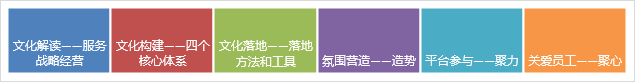 课程对象企业老总、企业文化总监、企业中高层管理者、HR、文化专员课程亮点本课程告诉企业：如何去建立一套适合自己的企业文化理念体系如何适应企业文化转型，如何造势，让转型文化深入人心？如何推进建设体系，培训体系、传播体系、目视体系、评价体系。如何让这套体系去落地，落到每个员工心里，并能做到言行一致。企业文化不是虚的，可落地，有方法，有工具，有理念课程大纲第一讲：文化解读——服务战略经营（简化讲）文化服务于战略经营一流的企业都是靠文化管理企业案例：海尔、海底捞、青岛海景花园酒店、招商银行，邮储银行等案例企业文化的内涵企业文化的三个层次招商银行的案例文化是企业的DNA著名企业案例故事邮储银行的榆林精神第二讲：文化构建——四个核心体系 （简化，教练式辅导教学）建设体系——经文企业文化建设的1234原则企业文化建设体系包含内容青岛银行、移动、招商银行案例培训体系——洗脑培训理念搭建企业案例库——营造学习氛围70/20/10理论海尔、移动、招行等企业的培训做法传播体系（目视体系）——造势传播企业文化的载体目视文化的做法企业文化漫画及范例海尔、招行、移动、等企业目视和传播案例分享评价体系——结果 企业文化建设评价企业文化评价设计原则企业文化评价的实施方法案例：海尔评价体系的2个维度第三讲、文化落地——落地方法和工具 （教练式辅导教学-重点讲）高层重视 给予支持高层重视 文化给力高层管理者在企业文化的推动角色干部先动 自上而下案例：招行、青岛银行、华为案例企业文化适合自己就是最好的导向落地——平台企业文化导向的核心媒体报纸、内刊、电视、网络、OA、桌面……内训师队伍建设干部自上而下讲文化，关注文化，践行文化案例分享理念渗透——行为文化从建立理念引导行为开始一个文化理念如何诠释到员工理念渗透 学讲故事文化渗透方式：从思想到形式1）讲故事、讲案例、树标杆 做典型2）文化微小品、文化漫画、文化演说……抓导向 舆论监督舆论鲜明 文化监督身边人，身边事加强舆论引导运用好内部媒体的力量案例分享和案例演练氛围营造——造势文化要学会策划如何策划造势通过造势激励人心。激发士气案例练习和案例分享平台参与——聚力企业搭台 员工唱戏 搭建平台，让员工参与进来授人以娱 不断成长让员工在参与中成长和进步案例演练和案例分享让员工在参与中得到快乐设计活动参与每一次活动要赋予它企业文化的意义关爱员工——聚心建立员工关爱墙：海尔、移动、海景案例学会凝聚人心，激活士气案例分享设计班组的家文化和关爱文化互动演练第四讲：课程小结 优化提升1、我的行动2、我的计划
讲师介绍孙海蓝老师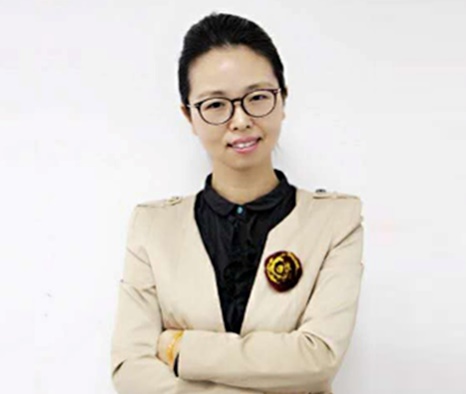 上海地平线培训网高级讲师海尔实战派资深培训师、高级咨询顾问海尔企业文化、OEC、培训管理、服务管理推广专家中国百强企业优秀讲师PTS国际职业培训师行业协会职业培训师IPTS国际职业培训师30强金牌培训师北大、人大、华中理工MBA、EMBA企业文化和人力资源主讲老师。【背景介绍】曾任海尔职业经理人，海尔管理实战工作经验10年，海尔内部企业讲师5年。原海尔企业文化体系主创人员、曾任海尔大学高级讲师。10年工作经历走过企业文化、人力资源、目标管理、行政总监等中高级管理岗位。借鉴海尔管理经验，创建了中国本土备增企业利润的管理咨询模式，国内多家企业管理咨询公司高级培训师、咨询师【擅长领域】企业文化、培训管理、服务管理、行政统筹、中高层管理能力提升【授课风格】实用+分享+互动+参与，可以根据企业需求量身定做管理课程。孙老师的课程实用性很强，和企业结合紧密，不忽悠，课程朴实自然，课堂氛围活跃，学员参与很高。孙老师本着学以致用的原则，用心培训，用心分享。孙海蓝老师授课中对学员加以引导、控场能力强、培训中提倡学员是培训的主角，对学员具有极大的吸引力和感悟力。互动参与性强，并结合自身丰富的实践经历，在培训中教授大量的方法和工具，倡导学以致用。使企业和学员感受到实战、实效、实用，通过实战的课程培训让学员和企业感受到培训是企业最好的投资，也是提高员工各种管理技能的最好手段和方法。报名表格课程名称：《企业文化优势定制与推进落地》上课时间：课程费用：3600元/人上课地点：上海开课期数开课时间星期课程费用开课地点第一期2019年04月25~26日周四-周五3600元上海第二期2019年10月24~25日周四-周五3600元上海备注案例式教学，小班授课，限招35人；以报名先后顺序为准，满班后的报名学员自动转为下期；课程费用含教材、场地费、午餐、茶歇费及税金。案例式教学，小班授课，限招35人；以报名先后顺序为准，满班后的报名学员自动转为下期；课程费用含教材、场地费、午餐、茶歇费及税金。案例式教学，小班授课，限招35人；以报名先后顺序为准，满班后的报名学员自动转为下期；课程费用含教材、场地费、午餐、茶歇费及税金。案例式教学，小班授课，限招35人；以报名先后顺序为准，满班后的报名学员自动转为下期；课程费用含教材、场地费、午餐、茶歇费及税金。报名流程填写最后一页的报名回执表并发送给相关联系人；填写最后一页的报名回执表并发送给相关联系人；填写最后一页的报名回执表并发送给相关联系人；填写最后一页的报名回执表并发送给相关联系人；公司名称：公司地址：联系人：电话：性  别：传真：部门及职务：E_mail参加人姓名：部门及职务手 机：E_mail您的其他要求和相关说明：付款方式：□现场交课程券   □课前汇款   □其他                               预定宾馆：□需要   □不需要   住宿标准及预算要求                            预定票务：□需要   □不需要   车次或航班要求                                其他要求：                                                                听课须知：案例式教学，小班授课，限招35人；（以报名先后顺序为准，满班后的报名学员自动转为下期。）银行账号：同砺公司银行账号开户银行：农业银行上海四平路支行户       名：上海同砺企业管理咨询有限公司账       号：0337 4600 0400 1060 6银行行号：103290042095联系方式：林苗（渠道部经理）电话：021-58653259  手机：13564679986  邮箱：linmiao@tonglishare.com您的其他要求和相关说明：付款方式：□现场交课程券   □课前汇款   □其他                               预定宾馆：□需要   □不需要   住宿标准及预算要求                            预定票务：□需要   □不需要   车次或航班要求                                其他要求：                                                                听课须知：案例式教学，小班授课，限招35人；（以报名先后顺序为准，满班后的报名学员自动转为下期。）银行账号：同砺公司银行账号开户银行：农业银行上海四平路支行户       名：上海同砺企业管理咨询有限公司账       号：0337 4600 0400 1060 6银行行号：103290042095联系方式：林苗（渠道部经理）电话：021-58653259  手机：13564679986  邮箱：linmiao@tonglishare.com您的其他要求和相关说明：付款方式：□现场交课程券   □课前汇款   □其他                               预定宾馆：□需要   □不需要   住宿标准及预算要求                            预定票务：□需要   □不需要   车次或航班要求                                其他要求：                                                                听课须知：案例式教学，小班授课，限招35人；（以报名先后顺序为准，满班后的报名学员自动转为下期。）银行账号：同砺公司银行账号开户银行：农业银行上海四平路支行户       名：上海同砺企业管理咨询有限公司账       号：0337 4600 0400 1060 6银行行号：103290042095联系方式：林苗（渠道部经理）电话：021-58653259  手机：13564679986  邮箱：linmiao@tonglishare.com您的其他要求和相关说明：付款方式：□现场交课程券   □课前汇款   □其他                               预定宾馆：□需要   □不需要   住宿标准及预算要求                            预定票务：□需要   □不需要   车次或航班要求                                其他要求：                                                                听课须知：案例式教学，小班授课，限招35人；（以报名先后顺序为准，满班后的报名学员自动转为下期。）银行账号：同砺公司银行账号开户银行：农业银行上海四平路支行户       名：上海同砺企业管理咨询有限公司账       号：0337 4600 0400 1060 6银行行号：103290042095联系方式：林苗（渠道部经理）电话：021-58653259  手机：13564679986  邮箱：linmiao@tonglishare.com